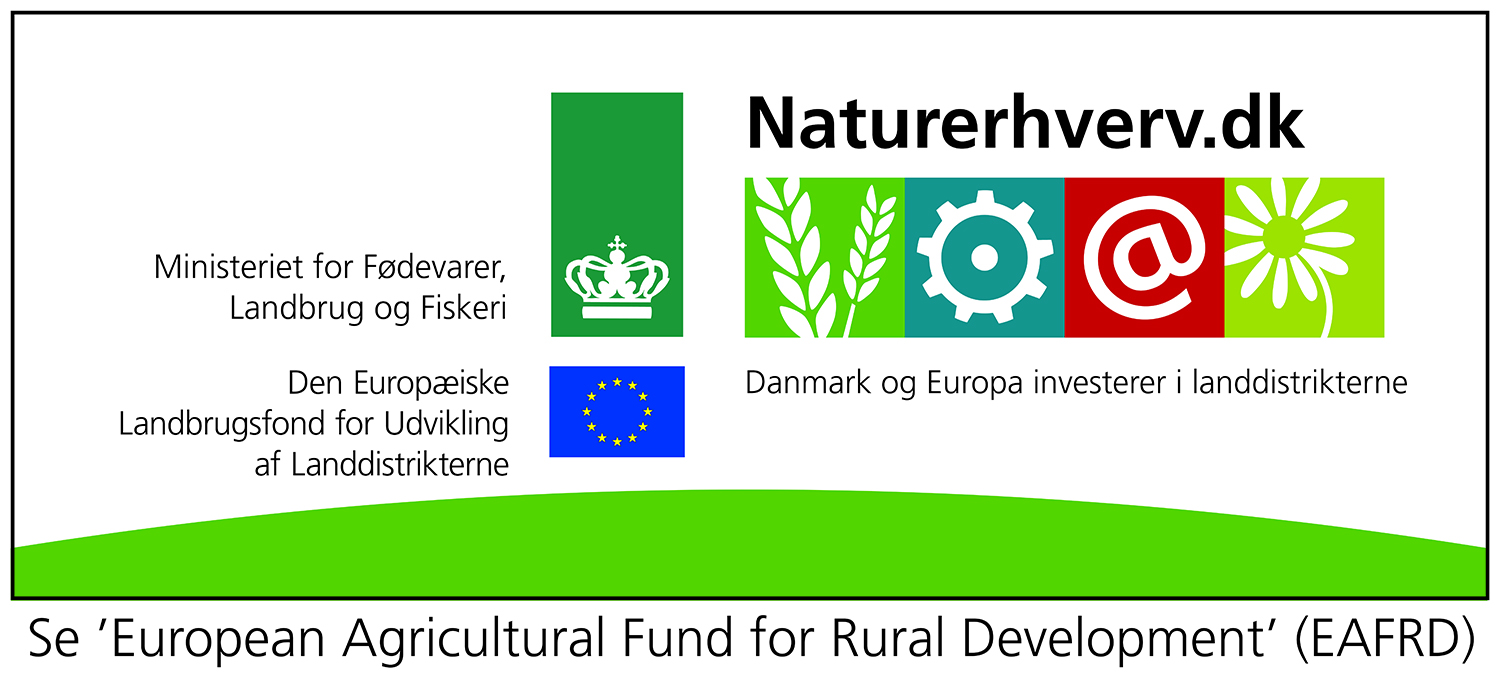 AFTALE OM TVÆRFAGLIG SUNDHEDSRÅDGIVNINGLANDMAND______________________________________________________ DATO: _______________________MAIL ___________________________________________________________ TLF. _________________________CHR NR. _______________________________________________________ INITIALER _____________________FAGKONSULENT ________________________________________________ INITIALER _____________________MAIL ___________________________________________________________ TLF. _________________________DYRLÆGE _____________________________________________________ INITIALER _____________________MAIL ___________________________________________________________ TLF. _________________________LANDMANDENS FORVENTNINGER TIL TVÆRFAGLIG SUNDHEDSRÅDGIVNING __________________________________________________________________________________________________________________________________________________________________________________________________________________________________________________________________________________________TOVHOLDER _______________ DAGSORDEN UDSENDES ____________ DAGE FØR NÆSTE MØDE TIL ALLEMØDELEDER _______________MØDEFORM __________________________________________________________________________________MØDEDELTAGERE _____________________________________________________________________________REFERENT ________________ HVEM TAGER INITIATIV TIL MØDERNE _________________________________________________________________________________________________________________________________________________________UNDERSKRIFTER LANDMAND __________________________________________________________________________________DYRLÆGE ____________________________________________________________________________________FAGKONSULENT ______________________________________________________________________________AFTALEN GÆLDER FOR PERIODEN ______________________ TIL _______________________ AFTALEN KAN FORNYS PÅ EN AF DELTAGERNES ØNSKE 